Συνημμένα καταθέτω τα:Αντίγραφο πτυχίου και Αναλυτική Βαθμολογία προπτυχιακών σπουδών*Αντίγραφο Διπλώματος Ειδίκευσης και Αναλυτική Βαθμολογία *Αντίγραφο Διπλωματικής Εργασίας του Διπλώματος Μεταπτυχιακών Σπουδών σε ψηφιακή μορφή.Σύντομο Βιογραφικό σημείωμα.Πιστοποιητικό καλής γνώσης της αγγλικής γλώσσας τουλάχιστον επιπέδου Β2.Φωτοτυπία αστυνομικής ταυτότητας ή διαβατηρίου.Δύο Συστατικές επιστολές.Αντίγραφα επιστημονικών δημοσιεύσεων και πιστοποιητικά συμμετοχής σε ερευνητικά προγράμματα ή σχετικής επαγγελματικής εμπειρίας (εφόσον υπάρχουν).Περίληψη διπλωματικής εργασίας (εφόσον υπάρχει)Τεκμηριωμένη επιστημονική  πρόταση ως προσχέδιο διδακτορικής διατριβής που συνυπογράφεται από τον υποψήφιο διδάκτορα και τον προτεινόμενο Επιβλέποντα και στην οποία αναφέρεται η πηγή χρηματοδότησης της αντίστοιχης ερευνητικής εργασίας.Υπεύθυνη Δήλωση επικυρωμένη ότι τα παραπάνω προσκομιζόμενα φωτοαντίγραφα δικαιολογητικά είναι πιστά αντίγραφα των πρωτοτύπων και θα προσκομίζονται για επαλήθευση αν απαιτηθεί*Πτυχία που έχουν αποκτηθεί από Ιδρύματα της αλλοδαπής θα συνοδεύονται από βεβαίωση αναγνώρισης του ΔΟΑΤΑΠ.*Οι υποψήφιοι μπορούν να προσκομίσουν οποιοδήποτε άλλο στοιχείο το οποίο κρίνουν απαραίτητο για την υποστήριξη της αίτησής τους.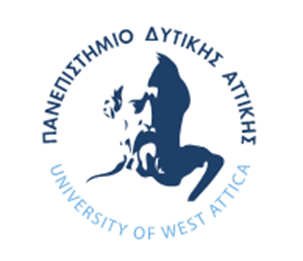 ΠροςΤη Γραμματεία του Τμήματος Μηχανικών Βιομηχανικής Σχεδίασης και Παραγωγήςτης Σχολής Μηχανικώντου Πανεπιστημίου Δυτικής ΑττικήςΑ Ι Τ Η Σ ΗΓΙΑ ΕΚΠΟΝΗΣΗ ΔΙΔΑΚΤΟΡΙΚΗΣ ΔΙΑΤΡΙΒΗΣΕπώνυμο: ...............................…Όνομα: ...................................….Όν. Πατρός: ...........................….Τόπος Γεννήσεως: ................……Έτος Γεννήσεως: ...................…..Αρ. Δελτ. Ταυτότητας:............….Δ/νση κατοικίαςΟδός: .................... Αριθμός: ..Πόλη: ......................   Τ.Κ.....……Νομός: ........................................Τηλέφωνο:...................................Email:……………………………………….Αθήνα: ........................................Παρακαλώ όπως κάνετε δεκτή την αίτηση μου για εκπόνηση Διδακτορικής Διατριβής, στο ερευνητικό αντικείμενο…………………………................................……...……με τίτλο:…..……………..................…………........…...............…………………………………………………….…….................................….με προτεινόμενο επιβλέποντα……………...............……....……............................................................................................και με προτεινόμενη γλώσσα συγγραφής …….……... ............................................................................................καθότι είμαι κάτοχος του Μεταπτυχιακού Διπλώματος Ειδίκευσης…........................................................................…………………………………............................…………..................                                                          Ο/Η Αιτ.......